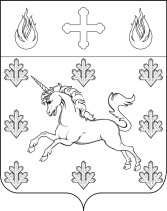 СОВЕТ ДЕПУТАТОВ ПОСЕЛЕНИЯ СОСЕНСКОЕ РЕШЕНИЕ  27 декабря 2018 года №7/1О конкурсной комиссии по проведению конкурса на замещение должности главы администрации поселения Сосенское по контрактуВ соответствии со статьей 37 Федерального закона от 6 октября 2003 года  № 131-ФЗ «Об общих принципах организации местного самоуправления в Российской Федерации», статьей 20 Закона города Москвы от 22 октября 2008 года № 50 «О муниципальной службе в городе Москве», распоряжением Мэра Москвы от 20.12.2018 года №1099-РМ «О назначении членов конкурсной комиссии поселения Сосенское в городе Москве для проведения конкурса на замещение должности главы администрации поселения Сосенское в городе Москве», статьей 16 Устава поселения Сосенское, Совет депутатов поселения Сосенское решил:1. Утвердить персональный состав членов конкурсной комиссии по проведению конкурса на замещение должности главы администрации поселения Сосенское по контракту (приложение).2. Признать утратившим силу Решение Совета депутатов поселения Сосенское от 01 апреля 2015 года № 28/2  «Об утверждении персонального состава конкурсной комиссии для проведения конкурса на замещение должности главы администрации поселения Сосенское».3. Опубликовать настоящее Решение в газете «Сосенские вести» и разместить на официальном сайте органов местного самоуправления поселения Сосенское в информационно-телекоммуникационной сети «Интернет».4. Настоящее решение вступает в силу со дня его официального опубликования.5. Контроль за исполнением настоящего решения возложить на главу поселения Сосенское Бармашева К.О.Глава  поселения Сосенское          			                            К.О. Бармашев                                                             Приложениек решению Совета депутатов поселения Сосенскоеот 27 декабря 2018 года №7/1Персональный состав членов конкурсной комиссии  поселения Сосенское по проведению конкурса на замещение должности главы администрации поселения Сосенское по контрактуПредседатель:	Бармашев Кирилл Олегович,Заместитель председателя	Утва Татьяна Михайловна,Члены комиссии:	Богдановский Евгений Гарриевич, 	Маныч Ярослав Владимирович, 	Старкова Марина Владимировна,	Козина Олеся Владимировна  	(с обязанностями секретаря)